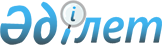 Об утверждении профессионального стандарта "Эксплуатация и ремонт путевой техники"
					
			Утративший силу
			
			
		
					Приказ Министра транспорта и коммуникаций Республики Казахстан от 26 ноября 2013 года № 945. Зарегистрирован в Министерстве юстиции Республики Казахстан 19 декабря 2013 года № 8988. Утратил силу приказом и.о. Министра по инвестициям и развитию Республики Казахстан от 25 февраля 2016 года № 224      Сноска. Утратил силу приказом и.о. Министра по инвестициям и развитию РК от 25.02.2016 № 224 (вводится в действие со дня его официального опубликования).      В соответствии с пунктом 3 статьи 138-5 Трудового кодекса Республики Казахстан от 15 мая 2007 года, ПРИКАЗЫВАЮ:



      1. Утвердить прилагаемый профессиональный стандарт «Эксплуатация и ремонт путевой техники».



      2. Департаменту кадровой и административной работы Министерства транспорта и коммуникаций Республики Казахстан (Хасенов Е.Е.) обеспечить:



      1) в установленном законодательством порядке государственную регистрацию настоящего приказа в Министерстве юстиции Республики Казахстан;



      2) после государственной регистрации настоящего приказа в Министерстве юстиции Республики Казахстан, официальное опубликование в средствах массовой информации, в том числе размещение его на интернет-ресурсе Министерства транспорта и коммуникаций Республики Казахстан и на интранет-портале государственных органов;



      3) в течение десяти календарных дней после государственной регистрации настоящего приказа в Министерстве юстиции Республики Казахстан, направление копии на официальное опубликование 

в информационно-правовую систему «Әділет» республиканского государственного предприятия на праве хозяйственного ведения «Республиканский центр правовой информации Министерства юстиции Республики Казахстан»;



      4) представление в Юридический департамент Министерства транспорта и коммуникаций Республики Казахстан сведений о государственной регистрации и о направлении на опубликование в средствах массовой информации в течение 5 рабочих дней после государственной регистрации настоящего приказа в Министерстве юстиции Республики Казахстан.



      3. Контроль за исполнением настоящего приказа оставляю за собой.



      4. Настоящий приказ вводится в действие по истечении десяти календарных дней после дня его первого официального опубликования.      Министр                                    А. Жумагалиев      «СОГЛАСОВАН»:

      И.о. Министра труда и социальной

      защиты населения

      Республики Казахстан

      ___________ К. Абсаттаров

      4 ноября 2013 года

Утверждено приказом       

Министра транспорта и коммуникаций

Республики Казахстан      

от 26 ноября 2013 года № 945    

Профессиональный стандарт

«Эксплуатация и ремонт путевой техники» 

1. Общие положения

      1. Профессиональный стандарт «Эксплуатация и ремонт путевой техники» (далее – ПС) определяет в области профессиональной деятельности «Ремонт машин и оборудования», требования к уровню квалификации, компетенции, содержанию, качеству и условиям труда и предназначен для:

      1) регулирования взаимодействия трудовой сферы и сферы профессионального образования;

      2) регламентации требований для разработки программ подготовки, повышения квалификации и профессиональной переподготовки; 

      3) регламентации требований для оценки компетенции работников при аттестации и сертификации персонала.



      2. Основными пользователями ПС являются:

      1) выпускники организаций образования, работники; 

      2) руководители организаций, руководители и специалисты подразделений управления персоналом организаций; 

      3) специалисты, разрабатывающие государственные образовательные программы; 

      4) специалисты в области оценки профессиональной подготовленности и подтверждения соответствия квалификации специалистов. 



      3. На основе ПС разрабатываются квалификационные характеристики, должностные инструкции, типовые учебные программы, типовые учебные планы, корпоративные стандарты организаций.



      4. В настоящем ПС применяются следующие термины и определения:



      1) квалификация – готовность работника к качественному выполнению конкретных функций в рамках определенного вида трудовой деятельности; 



      2) квалификационный уровень – совокупность требований к компетенциям работников, дифференцируемых по параметрам сложности, нестандартности трудовых действий, ответственности и самостоятельности; 



      3) предмет труда – предмет, на который направлены действия работника с целью создания продукта при помощи определенных средств труда; 



      4) средства труда – средства, используемые работником для преобразования предмета труда из исходного состояния в продукт; 



      5) вид трудовой деятельности – составная часть области профессиональной деятельности, сформированная целостным набором трудовых функций и необходимых для их выполнения компетенций; 



      6) трудовая функция – составная часть вида трудовой деятельности, представляющая собой интегрированный и относительно автономный набор трудовых действий, определяемых бизнес-процессом и предполагающий наличие необходимых компетенций для их выполнения; 



      7) область профессиональной деятельности – совокупность видов трудовой деятельности отрасли, имеющая общую интеграционную основу (аналогичные или близкие назначение, объекты, технологии, в том числе средства труда) и предполагающая схожий набор трудовых функций и компетенции для их выполнения; 



      8) единица профессионального стандарта – структурный элемент профессионального стандарта, содержащий развернутую характеристику конкретной трудовой функции, которая является целостной, завершенной, относительно автономной и значимой для данного вида трудовой деятельности; 



      9) профессия – род трудовой деятельности, который требует владения комплексом специальных теоретических знаний и практических навыков, приобретенных в результате специальной подготовки, опыта работы; 



      10) компетенция – способность применять знания, умения и опыт в трудовой деятельности; 



      11) должность – структурная единица работодателя, на которую возложен круг должностных полномочий и должностных обязанностей; 



      12) задача – совокупность действий, связанных с реализацией трудовой функции и достижением результата с использованием конкретных предметов и средств труда; 



      13) отрасль – совокупность организаций, для которых характерна общность выпускаемой продукции, технологии производства, основных фондов и профессиональных навыков работающих; 



      14) отраслевая рамка квалификаций (далее - ОРК) – структурированное описание квалификационных уровней, признаваемых в отрасли; 



      15) национальная рамка квалификаций (далее - НРК) – структурированное описание квалификационных уровней, признаваемых на рынке труда; 



      16) функциональная карта – структурированное описание трудовых функций и задач, выполняемых работником определенного вида деятельности в рамках той или иной области профессиональной деятельности. 

2. Паспорт ПС

      5. Паспорт ПС определяет следующее:

      1) вид экономической деятельности (область профессиональной деятельности):

      Общий классификатор видов экономической деятельности (далее - ГК РК 03-2007) «33.12 Ремонт машин и оборудования»;

      2) основная цель вида экономической (области профессиональной) деятельности: 

      эксплуатация и ремонт путевой техники;

      3) виды трудовой деятельности (профессии) по квалификационным уровням согласно приложению 1 к настоящему ПС. 

3. Карточки видов трудовой деятельности (профессии)  

Параграф 1 «Главный механик»

      6. Карточка вида трудовой деятельности (профессии) содержит:

      1) квалификационный уровень: по НРК – 6, по ОРК – 6;

      2) базовая группа по Государственному классификатору занятий Республики Казахстан (далее – ГК РК 01 – 2005): 1226 «Руководители специализированных (производственно-эксплуатационных) подразделений (служб) в организациях транспорта и связи, в материально-техническом снабжении и сбыте»;

      3) возможные наименования должности (профессии): главный механик;

      4) обобщенное описание выполняемой трудовой деятельности - создание субъектом условий для проведения плановых и текущих ремонтов в вагонных депо, продлений срока эксплуатации вагонов;

      5) возможные места работы, требования к профессиональному образованию и обучению работника, необходимость сертификатов, подтверждающих квалификацию, требования к практическому опыту работы, особые условия допуска к работе приведены в таблице 1 «Возможные места работы по профессии. Требования к условиям труда, образованию и опыту работы главного механика» приложения 2 к настоящему ПС. 

Параграф 2 «Мастер по эксплуатации и

ремонту машин и механизмов»

      7. Карточка вида трудовой деятельности (профессии) содержит:

      1) квалификационный уровень: по НРК – 5, по ОРК – 5;

      2) базовая группа по Государственному классификатору занятий Республики Казахстан (далее – ГК РК 01 – 2005): 1226 «Руководители специализированных (производственно-эксплуатационных) подразделений (служб) в организациях транспорта и связи, в материально-техническом снабжении и сбыте»;

      3) возможные наименования должности (профессии): мастер по эксплуатации и ремонту машин и механизмов;

      4) обобщенное описание выполняемой трудовой деятельности - осуществление субъектом ремонта дорожно-строительных машин и механизмов и выпуск их на линию в технически исправном состоянии;

      5) возможные места работы, требования к профессиональному образованию и обучению работника, необходимость сертификатов, подтверждающих квалификацию, требования к практическому опыту работы, особые условия допуска к работе приведены в таблице 2 «Возможные места работы, требования к условиям труда, образованию и опыту работы мастера по эксплуатации и ремонту машин и механизмов» приложения 2 к настоящему ПС. 

Параграф 3 «Начальник путевых машин»

      8. Карточка вида трудовой деятельности (профессии) содержит:

      1) квалификационный уровень: по НРК – 5, по ОРК – 5;

      2) базовая группа по Государственному классификатору занятий Республики Казахстан (далее – ГК РК 01 – 2005): 8163 «Аппаратчики и операторы установок по обработке воды и аналогичного оборудования»;

      3) возможные наименования должности (профессии): начальник путевых машин;

      4) обобщенное описание выполняемой трудовой деятельности - осуществление субъектом руководства бригадой, обслуживающей путевые машины. Ведение учета качества выполняемых работ и соблюдение технологического процесса;

      5) возможные места работы, требования к профессиональному образованию и обучению работника, необходимость сертификатов, подтверждающих квалификацию, требования к практическому опыту работы, особые условия допуска к работе приведены в таблице 3 «Возможные места работы, требования к условиям труда, образованию и опыту работы начальника путевых машин» приложения 2 к настоящему ПС. 

Параграф 4 «Машинист компрессорной установки»

      9. Карточка вида трудовой деятельности (профессии) содержит:

      1) квалификационный уровень: по НРК – 2-4, по ОРК – 2-4;

      2) базовая группа по Государственному классификатору занятий Республики Казахстан (далее – ГК РК 01 – 2005): 8163 «Аппаратчики и операторы установок по обработке воды и аналогичного оборудования»;

      3) возможные наименования должности (профессии): машинист компрессорной установки;

      4) обобщенное описание выполняемой трудовой деятельности - осуществление субъектом обслуживания стационарных компрессоров и турбокомпрессоров;

      5) возможные места работы, требования к профессиональному образованию и обучению работника, необходимость сертификатов, подтверждающих квалификацию, требования к практическому опыту работы, особые условия допуска к работе приведены в таблице 4 «Возможные места работы, требования к условиям труда, образованию и опыту работы машиниста компрессорной установки» приложения 2 к настоящему ПС. 

4. Перечень единиц ПС

      10. Перечень единиц ПС приведен в таблицах 1 - 4 приложения 3 к настоящему ПС и содержит шифр и наименование единицы ПС. 

5. Описание единиц ПС

      11. Описание единиц ПС приведено в приложении 4 к настоящему ПС. 

6. Виды сертификатов,

выдаваемых на основе ПС

      12. Организациями в области оценки профессиональной подготовленности и подтверждения соответствия квалификации специалистов выдаются сертификаты на основе настоящего ПС.



      13. Виды сертификатов, выдаваемые на основе настоящего ПС, определяются в соответствии с перечнем единиц ПС, освоение которых необходимо для получения сертификата, предусмотренным в приложении 3 настоящего ПС. 

7. Разработчики, лист согласования,

экспертиза и регистрация ПС

      14. Разработчиком ПС является Министерство транспорта и коммуникаций Республики Казахстан.



      15. Лист согласования ПС приведен в приложении 5 к настоящему ПС.

Приложение 1            

к Профессиональному стандарту    

«Эксплуатация и ремонт путевой техники»

                  Виды трудовой деятельности (профессии)

                        по квалификационным уровням

      Примечание: ЕТКС - Единый тарифно-квалификационный справочник работ и профессий рабочих. 1 выпуск, утвержденный приказом Министра труда и социальной защиты населения Республики Казахстан № 343-ө-м от 30 ноября 2009 г.

Приложение 2            

к Профессиональному стандарту    

«Эксплуатация и ремонт путевой техники»

                                                     Таблица 1      

                  1. Возможные места работы по профессии.

             Требования к условиям труда, образованию и опыту

                         работы главного механика 

                                                     Таблица 2      

                  2. Возможные места работы по профессии.

             Требования к условиям труда, образованию и опыту

                  работы мастера по эксплуатации и ремонту

                            машин и механизмов 

                                                     Таблица 3      

                  3. Возможные места работы по профессии.

              Требования к условиям труда, образованию и опыту

                      работы начальника путевых машин 

                                                      Таблица 4      

                  4. Возможные места работы по профессии.

              Требования к условиям труда, образованию и опыту

                 работы машиниста компрессорной установки

Приложение 3            

к Профессиональному стандарту    

«Эксплуатация и ремонт путевой техники»

                           Перечень единиц ПС

                                                    Таблица 1      

                 1. Вид трудовой деятельности (профессии) 

                              «Главный механик»

                                                     Таблица 2      

                  2. Вид трудовой деятельности (профессии) 

                      «Мастер по эксплуатации и ремонту

                            машин и механизмов»

                                                     Таблица 3      

                  3. Вид трудовой деятельности (профессии)

                         «Начальник путевых машин»

                                                     Таблица 4      

                  4. Вид трудовой деятельности (профессии) 

                      «Машинист компрессорной установки»

      Примечание: Ф – функция.

Приложение 4            

к Профессиональному стандарту    

«Эксплуатация и ремонт путевой техники»

                            Описание единиц ПС

                                                     Таблица 1      

                  1. Вид трудовой деятельности (профессии) 

                             «Главный механик»

                                                    Таблица 2      

                  2. Вид трудовой деятельности (профессии) 

                      «Мастера по эксплуатации и ремонту

                              машин и механизмов»

                                                    Таблица 3      

                  3. Вид трудовой деятельности (профессии) 

                           «Начальник путевых машин»

                                                   Таблица 4      

                  4. Вид трудовой деятельности (профессии) 

             «Машинист компрессорной установки» 2-го уровня ОРК

                                                      Таблица 5      

                  5. Вид трудовой деятельности (профессии) 

             «Машинист компрессорной установки» 3-го уровня ОРК

                                                     Таблица 6      

                  6. Вид трудовой деятельности (профессии) 

             «Машинист компрессорной установки» 4-го уровня ОРК

      Примечание: З – задача; 

      ПТЭ – правила технической эксплуатации; 

      ТЭР – топливно-энергетические ресурсы; 

      МПа – мегапаскаль.

Приложение 5            

к Профессиональному стандарту    

«Эксплуатация и ремонт путевой техники»

                              Лист согласованияНастоящий ПС зарегистрирован ________________________________________

Внесен в Реестр профессиональных стандартов рег. № __________________

Письмо (протокол) № ___________             Дата ____________________
					© 2012. РГП на ПХВ «Институт законодательства и правовой информации Республики Казахстан» Министерства юстиции Республики Казахстан
				№

п/пНаименование вида

деятельностиНаименование

профессии

с учетом

тенденций 

рынка трудаНаименование

профессии согласно

ГК РК 01-2005Квалификационный

уровень

ОРКРазряд по 

ЕТКС1Проведение плановых и текущих ремонтов в вагонных депо, продление срока эксплуатации вагоновГлавный механикГлавный механик (на транспорте, в связи, материально-техническом снабжении и сбыте)6-2Производство выпуска дорожно-строительных машин и механизмов на линию в технически исправном состоянииМастер по эксплуатации и ремонту машин и механизмовМастер по эксплуатации и ремонту машин и механизмов5-3Руководство бригадой, обслуживающей путевые машины. Учет качества выполняемых работ и соблюдения технологического процессаНачальник путевых машинНачальник путевой машины5-4Обслуживание стационарных компрессоров и турбокомпрессоровМашинист компрессорной установкиМашинист компрессорной установки2-42-6Возможные места работы по профессии (организации)Организации железнодорожного транспортаВредные и опасные условия труда-Особые условия допуска к работеМедицинские ограничения: по законодательству Республики КазахстанКвалификационный уровень ОРКУровень профессионального образования и обучения6Высшее профессиональное, техническое образованиеВозможные места работы по профессии (организации)Мастерские дистанции пути, паркМастерские дистанции пути, паркВредные и опасные условия труда--Особые условия допуска к работеМедицинские ограничения: по законодательству Республики Казахстан.

Допуск к работе: после медицинского освидетельствования, вводного и первичного инструктажаМедицинские ограничения: по законодательству Республики Казахстан.

Допуск к работе: после медицинского освидетельствования, вводного и первичного инструктажаКвалификационный уровень ОРКУровень профессионального

образования и обученияТребуемый опыт работы5Среднее профессиональное техническое образованиеСтаж работы по специальности не менее 3 лет5Высшее профессиональное техническое образованиеБез предъявления требований к стажуВозможные места работы по профессии (организации)Организация железнодорожного транспорта, дистанции путиОрганизация железнодорожного транспорта, дистанции путиВредные и опасные условия труда--Особые условия допуска к работеМедицинские ограничения: по законодательству Республики Казахстан

Допуск к работе: после медицинского освидетельствования, вводного и первичного инструктажаМедицинские ограничения: по законодательству Республики Казахстан

Допуск к работе: после медицинского освидетельствования, вводного и первичного инструктажаКвалификационный уровень ОРКУровень профессионального образования и обученияТребуемый опыт работы5Высшее профессиональное (техническое) образование, практический опыт работыСтаж работы машинистом путевой машины не менее 3 летВозможные места работы по профессии (организации)Организации железнодорожного транспортаОрганизации железнодорожного транспортаВредные и опасные условия трудаВозможные вредные условия - повышенный уровень шума, повышенный уровень вибрации, загазованность воздуха рабочей зоныВозможные вредные условия - повышенный уровень шума, повышенный уровень вибрации, загазованность воздуха рабочей зоныОсобые условия допуска к работеМедицинские ограничения: по законодательству Республики Казахстан

Допуск к работе: после медицинского освидетельствования, вводного и первичного инструктажаМедицинские ограничения: по законодательству Республики Казахстан

Допуск к работе: после медицинского освидетельствования, вводного и первичного инструктажаКвалификационный уровень ОРКУровень профессионального образования и обученияТребуемый опыт работы2Практический опыт и профессиональная подготовка (краткосрочные курсы на базе организации образования или обучение в организации) при наличии общего среднего образования, но не ниже основного среднегоСтаж работы не менее 2 лет3Практический опыт, техническое и профессиональное образование на базе основного среднего образования или общего среднего образования2 года на 2 уровне3Курсы на базе организации образования по программам профессиональной подготовки до одного года или обучение в организации2 года на 2 уровне4Техническое и профессиональное образование с дополнительной профессиональной подготовкой, практический опыт2 года на 3 уровнеШифрНаименование трудовой функции (единицы профессионального стандарта)Ф 1Обеспечение инструктажа работников, организация работ по улучшению охраны труда и техники безопасностиФ 2Обеспечение безопасной работы машин и механизмов, контроль за качественным ремонтом дрезин, путевых машин и механизмовФ 3Обеспечение составления качественных отчетов, разработка планов работы, оформление заказов и договоров на производство ремонта, внедрение новых механизмов, а также способов и методов работы на железнодорожном транспортеШифр Наименование трудовой функции (единицы профессионального стандарта)Ф 1Обеспечение инструктажа работников, организация работ по улучшению охраны труда и техники безопасностиФ 2Обеспечение безопасной работы машин и механизмовФ 3Внедрение рационализаторских предложений, обеспечение, планирование, учет работы машин, механизмов, составление заявок и актовШифр Наименование трудовой функции (единицы профессионального стандарта)Ф 1Руководство бригадой, обслуживающей путевые машины.Ф 2Учет качества выполняемых работ, обеспечение безопасной работы машин и механизмовФ 3Обеспечение составления качественных отчетовШифр Наименование трудовой функции (единицы профессионального стандарта)Ф 1Руководство бригадой, обслуживающей путевые машиныФ 2Учет качества выполняемых работ, обеспечение безопасной работы машин и механизмовФ 3Обеспечение составления качественных отчетовШифрПредметы

трудаСредства

трудаЗадачиУмения и навыкиЗнанияФ 1Механические средства, машины и механизмыНормативные и базовые документыЗ 1-1 Проведение инструктажа, обучения обслуживающего персонала по управлению, использованию, уходу и ремонту механических средств в дистанции пути, по правильному расходу горюче-смазочных материалов. Разработка мероприятий по снижению стоимости содержания машин и механизмовНавыки принятия решений при управлении, уходе, использовании, и ремонте механических средств.

Навыки самоуправления деятельностью обслуживающего персоналаЗнание нормативных правовых актов Республики Казахстан в области железнодорожного транспорта. Знания о методологии системного анализа и проектирования профессиональных ситуаций, способах принятия управленческих решений при ремонте и эксплуатации машинного парка, капитальном ремонте оборудования и изготовлении путевого инструмента, разработке технологических процессов на производство путевых работ и внедрении новых механизмов, а также способах и методах работы на железнодорожном транспортеФ 1Машины и механизмыНормативные документы по охране трудаЗ 1-2 Организация работ по улучшению охраны труда и техники безопасности в мастерских дистанций пути и при ремонте и эксплуатации машин и механизмовНавыки принятия решений при применении в работе нормативных документов по охране труда и технике безопасностиЗнание нормативных правовых актов Республики Казахстан в области железнодорожного транспорта. Знания о методологии системного анализа и проектирования профессиональных ситуаций, способах принятия управленческих решений при ремонте и эксплуатации машинного парка, капитальном ремонте оборудования и изготовлении путевого инструмента, разработке технологических процессов на производство путевых работ и внедрении новых механизмов, а также способах и методах работы на железнодорожном транспортеФ 1Путевые машины и дрезиныМатериалы по технической учебеЗ 1-3 Проведение занятий по технической учебе с механиками путевых машин и водителями дрезинНавыки принятия решений при проведении техучебы. Навыки самоуправления деятельностью подчиненных при работе с путевыми машинами и дрезинамиЗнание нормативных правовых актов Республики Казахстан в области железнодорожного транспорта. Знания о методологии системного анализа и проектирования профессиональных ситуаций, способах принятия управленческих решений при ремонте и эксплуатации машинного парка, капитальном ремонте оборудования и изготовлении путевого инструмента, разработке технологических процессов на производство путевых работ и внедрении новых механизмов, а также способах и методах работы на железнодорожном транспортеФ 2Путевые машиныРегистрация и техническое освидетельствование объектовЗ 2-1 Обеспечение безопасной работы машин, своевременная регистрация, техническое освидетельствование объектов и обеспечение ежегодного технического осмотра путевых машинНавыки принятия решений при определении неисправностей в техническом состоянии путевых машинЗнание нормативных правовых актов Республики Казахстан в области железнодорожного транспорта. Знания о методологии системного анализа и проектирования профессиональных ситуаций, способах принятия управленческих решений при ремонте и эксплуатации машинного парка, капитальном ремонте оборудования и изготовлении путевого инструмента, разработке технологических процессов на производство путевых работ и внедрении новых механизмов, а также способах и методах работы на железнодорожном транспортеФ 2Моторно-рельсовый транспорт, путевые машины и механизмы, дрезинаГрафик ремонтного цикла, документы по приемке путевых машинЗ 2-2 Разработка и составление графиков ремонтного цикла моторно-рельсового транспорта, машин и механизмов и постоянный контроль за их выполнением.

Приемка и испытание механизмов, поступающих на дистанцию с составлением соответствующих технических документов. Контроль за качественным ремонтом дрезин, путевых машин и механизмов.

Приемка путевых машин и автодрезин из заводского ремонта с выездом для приемки на заводы или другие ремонтные организации, при некачественном ремонте оформление акта-рекламацииНавыки принятия решений при проведении различных видов работ. Навыки самоуправления деятельностью подчиненных при работе с моторно-рельсовым транспортом, машинами, механизмамиЗнание нормативных правовых актов Республики Казахстан в области железнодорожного транспорта. Знания о методологии системного анализа и проектирования профессиональных ситуаций, способах принятия управленческих решений при ремонте и эксплуатации машинного парка, капитальном ремонте оборудования и изготовлении путевого инструмента, разработке технологических процессов на производство путевых работ и внедрении новых механизмов, а также способах и методах работы на железнодорожном транспортеФ 2Машины, механизмы, электроинструментТехнические документыЗ 2-3 Контроль за правильной технической эксплуатацией и сохранностью всех машин и механизмов, находящихся на дистанции. Планирование и учет работы машин, механизмов и электроинструмента в мастерских и на околоткахНавыки самоуправления деятельностью подчиненных при работе с машинами, механизмами и электроинструментами для проведения различных видов работЗнание нормативных правовых актов Республики Казахстан в области железнодорожного транспорта. Знания о методологии системного анализа и проектирования профессиональных ситуаций, способах принятия управленческих решений при ремонте и эксплуатации машинного парка, капитальном ремонте оборудования и изготовлении путевого инструмента, разработке технологических процессов на производство путевых работ и внедрении новых механизмов, а также способах и методах работы на железнодорожном транспортеФ 3Машины, механизмы и оборудования, запасные части, топливо, смазочные и обтирочные материалы, путевые инструментыАкты технического состояния и дефектных ведомостей, отчеты по ремонту и эксплуатации машинного парка и оборудования, договор на производство капитального ремонта оборудования и изготовление путевого инструментаЗ 3-1 Участие в разработке технологических процессов на производство путевых работ, по расстановке и использованию машин и механизмов. Внедрение новых механизмов, а также способов и методов работы в путевом хозяйстве, рекомендуемых техническими бюллетенями Принятия решений при разработке технологических процессов на производство путевых работЗнание нормативных правовых актов Республики Казахстан в области железнодорожного транспорта. Знания о методологии системного анализа и проектирования профессиональных ситуаций, способах принятия управленческих решений при ремонте и эксплуатации машинного парка, капитальном ремонте оборудования и изготовлении путевого инструмента, разработке технологических процессов на производство путевых работ и внедрении новых механизмов, а также способах и методах работы на железнодорожном транспортеФ 3Машины, механизмы и оборудования, запасные части, топливо, смазочные и обтирочные материалы, путевые инструментыАкты технического состояния и дефектных ведомостей, отчеты по ремонту и эксплуатации машинного парка и оборудования, договор на производство капитального ремонта оборудования и изготовление путевого инструментаЗ 3-2 Составление актов технического состояния и дефектных ведомостей на ремонт машин, механизмов, и оборудования и заявок на необходимые запасные части, топливо, смазочные и обтирочные материалы и др., контроль за их реализацией и использованием.

Анализ причин неисправности машин, механизмов и устранение этих причин. Обеспечение составления качественных отчетов по ремонту и эксплуатации машинного парка и оборудования и своевременное представление их в соответствующие организации.

Оформление заказов и договоров на производство капитального ремонта оборудования и изготовление путевого инструментаНавыки самоуправления деятельностью подчиненных при работе с машинами, механизмами, оборудованием, путевыми инструментами для проведения различных видов работЗнание нормативных правовых актов Республики Казахстан в области железнодорожного транспорта. Знания о методологии системного анализа и проектирования профессиональных ситуаций, способах принятия управленческих решений при ремонте и эксплуатации машинного парка, капитальном ремонте оборудования и изготовлении путевого инструмента, разработке технологических процессов на производство путевых работ и внедрении новых механизмов, а также способах и методах работы на железнодорожном транспортеФ 3Машины, механизмы и оборудованияКалендарные, месячные и годовые планы работы, графики планово-предупредительных ремонтов машин, механизмовЗ 3-3 Разработка календарных, месячных и годовых планов работы и графиков планово-предупредительных ремонтов машин, механизмов и оборудования и учет их выполненияСамоуправление деятельностью подчиненных при работе с машинами, механизмами, оборудованиями для проведения различных видов работЗнание нормативных правовых актов Республики Казахстан в области железнодорожного транспорта. Знания о методологии системного анализа и проектирования профессиональных ситуаций, способах принятия управленческих решений при ремонте и эксплуатации машинного парка, капитальном ремонте оборудования и изготовлении путевого инструмента, разработке технологических процессов на производство путевых работ и внедрении новых механизмов, а также способах и методах работы на железнодорожном транспортеШифр Предметы

трудаСредства

трудаЗадачиУмения и навыкиЗнанияФ 1Машины, механизмы и оборудования, электроустановкиНормативные и базовые документыЗ 1-1 Инструктаж водителей дрезин и механиков других машин по строгому соблюдению ПТЭ, по движению поездов и маневровой работе на железных дорогах, по обеспечению безопасности движения поездов при производстве путевых работ, техники безопасности при эксплуатации машин, механизмов, оборудования и электроустановок и проведение мероприятий по борьбе с травматизмом и несчастными случаямиКонтроль и коррекция деятельности подчиненных при работе с машинами, механизмами, оборудованием и электроустановкамиЗнание технической эксплуатации железных дорог, работ по движению поездов и маневровой работе на железных дорогах, по сигнализации на железных дорогах, по обеспечению безопасности движения поездов при производстве путевых работ, по текущему содержанию. Знания о методологии системного анализа и проектирования профессиональных ситуаций, способах принятия управленческих решений при проверке знаний водителей дрезин и механиков других машин, технической эксплуатации машин, железных дорог, ремонте путевых машин, автодрезин, оборудования и работе станочного и кузнечно-прессового оборудования, ведении учета, составлении дефектных ведомостей, актов технического состояния, актов на списания путевых машин, механизмов и оборудованияФ 1Железнодорожный транспортПутевые листы по железнодорожному транспортуЗ 1-2 Выдача рабочим нарядов по установленным нормам и расценкам, а также путевых листов по железнодорожному транспортуНавыки самоанализа, анализа и принятия решений при работе с путевыми листами, нарядамиЗнание технической эксплуатации железных дорог, работ по движению поездов и маневровой работе на железных дорогах, по сигнализации на железных дорогах, по обеспечению безопасности движения поездов при производстве путевых работ, по текущему содержанию. Знания о методологии системного анализа и проектирования профессиональных ситуаций, способах принятия управленческих решений при проверке знаний водителей дрезин и механиков других машин, технической эксплуатации машин, железных дорог, ремонте путевых машин, автодрезин, оборудования и работе станочного и кузнечно-прессового оборудования, ведении учета, составлении дефектных ведомостей, актов технического состояния, актов на списания путевых машин, механизмов и оборудованияФ 1Машины, механизмыДокументы по охране трудаЗ 1-3 Организация работы по улучшению охраны труда и техники безопасности в мастерских дистанции пути и при эксплуатации, ремонте машин и механизмовКонтроль и коррекция деятельности подчиненных с применением по охране труда и техники безопасности в мастерских дистанции пути и при ремонте и эксплуатации машин и механизмовЗнание технической эксплуатации железных дорог, работ по движению поездов и маневровой работе на железных дорогах, по сигнализации на железных дорогах, по обеспечению безопасности движения поездов при производстве путевых работ, по текущему содержанию. Знания о методологии системного анализа и проектирования профессиональных ситуаций, способах принятия управленческих решений при проверке знаний водителей дрезин и механиков других машин, технической эксплуатации машин, железных дорог, ремонте путевых машин, автодрезин, оборудования и работе станочного и кузнечно-прессового оборудования, ведении учета, составлении дефектных ведомостей, актов технического состояния, актов на списания путевых машин, механизмов и оборудованияФ 2Моторно-рельсовый транспорт, путевые, строительные машины и механизмов, компрессорные установкиРуководство по эксплуатации машин и механизмовЗ 2-1 Обеспечение безаварийной работы моторно-рельсового транспорта, путевых, строительных машин и механизмов, компрессорных установок, находящихся на дистанцииКонтроль и коррекция деятельности подчиненных при работе с моторно-рельсовыми транспортами, путевыми, строительными машинами и механизмами, компрессорными установками для проведения различных видов работЗнание технической эксплуатации железных дорог, работ по движению поездов и маневровой работе на железных дорогах, по сигнализации на железных дорогах, по обеспечению безопасности движения поездов при производстве путевых работ, по текущему содержанию. Знания о методологии системного анализа и проектирования профессиональных ситуаций, способах принятия управленческих решений при проверке знаний водителей дрезин и механиков других машин, технической эксплуатации машин, железных дорог, ремонте путевых машин, автодрезин, оборудования и работе станочного и кузнечно-прессового оборудования, ведении учета, составлении дефектных ведомостей, актов технического состояния, актов на списания путевых машин, механизмов и оборудованияФ 2Путевые машины и автодрезины, станочные и кузнечно-прессовые оборудованияАкты технического состояния и дефектных ведомостей, акт рекламацииЗ 2-2 Принятие путевых машин и автодрезин, оборудования из заводского ремонта, с выездом для приемки на заводы или другие ремонтные организации, при некачественном ремонте оформление акта рекламации.

Обеспечение в установленные сроки ввода в эксплуатацию получаемого станочного и кузнечно-прессового оборудованияКонтроль и коррекция деятельности подчиненных при работе с путевыми машинами, автодрезинами, станочным и кузнечно-прессовым оборудованием для проведения различных видов работЗнание технической эксплуатации железных дорог, работ по движению поездов и маневровой работе на железных дорогах, по сигнализации на железных дорогах, по обеспечению безопасности движения поездов при производстве путевых работ, по текущему содержанию. Знания о методологии системного анализа и проектирования профессиональных ситуаций, способах принятия управленческих решений при проверке знаний водителей дрезин и механиков других машин, технической эксплуатации машин, железных дорог, ремонте путевых машин, автодрезин, оборудования и работе станочного и кузнечно-прессового оборудования, ведении учета, составлении дефектных ведомостей, актов технического состояния, актов на списания путевых машин, механизмов и оборудованияФ 3ТЭР, запчасти, оборудования, топливо, смазочные, обтирочные и другие материалы, машины, механизмыАкт технического состояния, дефектных ведомостей на ремонт и списание машин, механизмов и оборудования, заявкиЗ 3-1 Составление совместно с наладчиками путевых машин и механизмов актов технического состояния, дефектных ведомостей на ремонт и списание машин, механизмов и оборудования, ведение учета и сбора сведений по расходу ТЭР, запчастям, оборудованию, заявки на необходимые для мастерских материалы, топливо, смазочные, обтирочные и другие материалыНавыки анализа и принятия решений при определении неисправностей в техническом состоянии путевых машин и механизмовЗнание технической эксплуатации железных дорог, работ по движению поездов и маневровой работе на железных дорогах, по сигнализации на железных дорогах, по обеспечению безопасности движения поездов при производстве путевых работ, по текущему содержанию. Знания о методологии системного анализа и проектирования профессиональных ситуаций, способах принятия управленческих решений при проверке знаний водителей дрезин и механиков других машин, технической эксплуатации машин, железных дорог, ремонте путевых машин, автодрезин, оборудования и работе станочного и кузнечно-прессового оборудования, ведении учета, составлении дефектных ведомостей, актов технического состояния, актов на списания путевых машин, механизмов и оборудованияФ 3Машины, механизмы и оборудованиеАкты технического состояния машин, механизмов и оборудованияЗ 3-2 Внедрение рационализаторских предложений, оказание технической помощи рационализаторам и изобретателямКонтроль и коррекция деятельности изобретателей и рационализаторовЗнание технической эксплуатации железных дорог, работ по движению поездов и маневровой работе на железных дорогах, по сигнализации на железных дорогах, по обеспечению безопасности движения поездов при производстве путевых работ, по текущему содержанию. Знания о методологии системного анализа и проектирования профессиональных ситуаций, способах принятия управленческих решений при проверке знаний водителей дрезин и механиков других машин, технической эксплуатации машин, железных дорог, ремонте путевых машин, автодрезин, оборудования и работе станочного и кузнечно-прессового оборудования, ведении учета, составлении дефектных ведомостей, актов технического состояния, актов на списания путевых машин, механизмов и оборудованияФ 3Машины, механизмы и оборудованиеОтчеты по эксплуатации и ремонту машин и механизмовЗ 3-3 Обеспечение, планирование, учет работы машин, механизмов, оборудования, правильного ведения, составления и своевременного предоставления всей установленной отчетности по мастерскимКонтроль и коррекция деятельности подчиненных при работе с машинами и механизмами, оборудованием для проведения различных видов работЗнание технической эксплуатации железных дорог, работ по движению поездов и маневровой работе на железных дорогах, по сигнализации на железных дорогах, по обеспечению безопасности движения поездов при производстве путевых работ, по текущему содержанию. Знания о методологии системного анализа и проектирования профессиональных ситуаций, способах принятия управленческих решений при проверке знаний водителей дрезин и механиков других машин, технической эксплуатации машин, железных дорог, ремонте путевых машин, автодрезин, оборудования и работе станочного и кузнечно-прессового оборудования, ведении учета, составлении дефектных ведомостей, актов технического состояния, актов на списания путевых машин, механизмов и оборудованияШифр Предметы трудаСредства трудаЗадачи Умения и навыкиЗнанияФ 1Путевая машинаНормативные и базовые документыЗ 1-1 Осуществляет руководство бригадой, обслуживающей путевую машину, при выполнении выправочных, подбивочных, рихтовочных, отделочных, щебнеочистительных и балластировочных работ при ремонте и текущем содержании пути. Осуществление расстановки персонала по рабочим местам и целесообразное его использованиеНавыки анализа, самоанализа, принятия решений и создания условий при обслуживании путевой машины, при ремонте и текущем содержании пути с путевыми машинами механизмамиЗнание нормативно-методических материалов, регламентирующих работу начальника путевой машины, конструктивных особенностей устройств машин, эксплуатации и ремонта машин, технологии производства путевых работ с использованием машин, технической эксплуатации железных дорог. Работ по движению поездов и маневровой работе на железных дорогах, по сигнализации на железных дорогах, по безопасности движения поездов при производстве путевых работ. Порядка расследования и учета несчастных случаев, связанных с производством на железнодорожном транспорте. Норм расхода материалов, выдачи спецодежды. Основ экономики, организации труда, производства и управления. Основ трудового законодательства, внутреннего трудового распорядка, положения о рабочем времени и времени отдыха работников железнодорожного транспорта, нормы охраны труда, техники безопасности, производственной санитарии и пожарной безопасности. Знания о методологии системного анализа и проектирования профессиональных ситуаций, способах принятия управленческих решений при выполнении работ бесперебойной, безаварийной и технически правильной эксплуатации машины, при определении качества выполняемых работ и соблюдения технологического процессаФ 1Путевая машинаНормативные и базовые документы, материалы по технической учебеЗ 1-2 Организация и проведение технической учебы, производственного инструктажа рабочих по повышению уровня их технических знанийНавыки анализа, самоанализа, принятия решений и создания условий при проведении технической учебы, производственного инструктажа рабочих по повышению уровня их технических знанийЗнание нормативно-методических материалов, регламентирующих работу начальника путевой машины, конструктивных особенностей устройств машин, эксплуатации и ремонта машин, технологии производства путевых работ с использованием машин, технической эксплуатации железных дорог. Работ по движению поездов и маневровой работе на железных дорогах, по сигнализации на железных дорогах, по безопасности движения поездов при производстве путевых работ. Порядка расследования и учета несчастных случаев, связанных с производством на железнодорожном транспорте. Норм расхода материалов, выдачи спецодежды. Основ экономики, организации труда, производства и управления. Основ трудового законодательства, внутреннего трудового распорядка, положения о рабочем времени и времени отдыха работников железнодорожного транспорта, нормы охраны труда, техники безопасности, производственной санитарии и пожарной безопасности. Знания о методологии системного анализа и проектирования профессиональных ситуаций, способах принятия управленческих решений при выполнении работ бесперебойной, безаварийной и технически правильной эксплуатации машины, при определении качества выполняемых работ и соблюдения технологического процессаФ 2Путевая машинаИнструменты, приспособления, запасные части и материалыЗ 2-1 Учет качества выполняемых работ и соблюдения технологического процесса, определение объема ремонтных работ машины. Контроль своевременности оснащения рабочих мест инструментами, приспособлениями, запасными частями и материаламиНавыки анализа, самоанализа, принятия решений и создания условий при определении качества выполняемых работЗнание нормативно-методических материалов, регламентирующих работу начальника путевой машины, конструктивных особенностей устройств машин, эксплуатации и ремонта машин, технологии производства путевых работ с использованием машин, технической эксплуатации железных дорог. Работ по движению поездов и маневровой работе на железных дорогах, по сигнализации на железных дорогах, по безопасности движения поездов при производстве путевых работ. Порядка расследования и учета несчастных случаев, связанных с производством на железнодорожном транспорте. Норм расхода материалов, выдачи спецодежды. Основ экономики, организации труда, производства и управления. Основ трудового законодательства, внутреннего трудового распорядка, положения о рабочем времени и времени отдыха работников железнодорожного транспорта, нормы охраны труда, техники безопасности, производственной санитарии и пожарной безопасности. Знания о методологии системного анализа и проектирования профессиональных ситуаций, способах принятия управленческих решений при выполнении работ бесперебойной, безаварийной и технически правильной эксплуатации машины, при определении качества выполняемых работ и соблюдения технологического процессаФ 2Путевая машинаГрафик движения поездовЗ 2-2 Обеспечение безопасности движения поездов при выполнении работ, бесперебойной, безаварийной и технически правильной эксплуатации машины, проверка ее готовности к работеНавыки анализа, самоанализа, принятия решений и создания условий работы с путевыми машинами механизмамиЗнание нормативно-методических материалов, регламентирующих работу начальника путевой машины, конструктивных особенностей устройств машин, эксплуатации и ремонта машин, технологии производства путевых работ с использованием машин, технической эксплуатации железных дорог. Работ по движению поездов и маневровой работе на железных дорогах, по сигнализации на железных дорогах, по безопасности движения поездов при производстве путевых работ. Порядка расследования и учета несчастных случаев, связанных с производством на железнодорожном транспорте. Норм расхода материалов, выдачи спецодежды. Основ экономики, организации труда, производства и управления. Основ трудового законодательства, внутреннего трудового распорядка, положения о рабочем времени и времени отдыха работников железнодорожного транспорта, нормы охраны труда, техники безопасности, производственной санитарии и пожарной безопасности. Знания о методологии системного анализа и проектирования профессиональных ситуаций, способах принятия управленческих решений при выполнении работ бесперебойной, безаварийной и технически правильной эксплуатации машины, при определении качества выполняемых работ и соблюдения технологического процессаФ 3Путевая машинаТопливно-энергетические и другие материальные ресурсыЗ 3-1 Контроль за экономным расходованием топливно-энергетических и других материальных ресурсовНавыки анализа, самоанализа, принятия решений и создания условий экономного расходования топливно-энергетических и других материальных ресурсовЗнание нормативно-методических материалов, регламентирующих работу начальника путевой машины, конструктивных особенностей устройств машин, эксплуатации и ремонта машин, технологии производства путевых работ с использованием машин, технической эксплуатации железных дорог. Работ по движению поездов и маневровой работе на железных дорогах, по сигнализации на железных дорогах, по безопасности движения поездов при производстве путевых работ. Порядка расследования и учета несчастных случаев, связанных с производством на железнодорожном транспорте. Норм расхода материалов, выдачи спецодежды. Основ экономики, организации труда, производства и управления. Основ трудового законодательства, внутреннего трудового распорядка, положения о рабочем времени и времени отдыха работников железнодорожного транспорта, нормы охраны труда, техники безопасности, производственной санитарии и пожарной безопасности. Знания о методологии системного анализа и проектирования профессиональных ситуаций, способах принятия управленческих решений при выполнении работ бесперебойной, безаварийной и технически правильной эксплуатации машины, при определении качества выполняемых работ и соблюдения технологического процессаФ 3Путевая машинаГрафик работы машины, годовые, квартальные и месячные планыЗ 3-2 Участие в разработке и согласовании графика работы машины, обеспечение выполнения годовых, квартальных и месячных планов. Обеспечение правильности и своевременности оформления установленной документацииНавыки анализа, самоанализа, принятия решений и создания условий, разработка графиков работы машины, выполнение годовых, квартальных и месячных планов отчетностиЗнание нормативно-методических материалов, регламентирующих работу начальника путевой машины, конструктивных особенностей устройств машин, эксплуатации и ремонта машин, технологии производства путевых работ с использованием машин, технической эксплуатации железных дорог. Работ по движению поездов и маневровой работе на железных дорогах, по сигнализации на железных дорогах, по безопасности движения поездов при производстве путевых работ. Порядка расследования и учета несчастных случаев, связанных с производством на железнодорожном транспорте. Норм расхода материалов, выдачи спецодежды. Основ экономики, организации труда, производства и управления. Основ трудового законодательства, внутреннего трудового распорядка, положения о рабочем времени и времени отдыха работников железнодорожного транспорта, нормы охраны труда, техники безопасности, производственной санитарии и пожарной безопасности. Знания о методологии системного анализа и проектирования профессиональных ситуаций, способах принятия управленческих решений при выполнении работ бесперебойной, безаварийной и технически правильной эксплуатации машины, при определении качества выполняемых работ и соблюдения технологического процессаШифр Предметы

трудаСредства

трудаЗадачиУмения и навыкиЗнанияФ 1Стационарные компрессоры и турбокомпрессорыПульт управления, масло для смазки механизмов, контрольно-измерительные приборыЗ 1-1 Обслуживание стационарных компрессоров и турбокомпрессоров давлением до 1 МПа (10 кгс/см2), с подачей до 5 м3/мин каждый во время работы на безопасных газах с приводом от различных двигателей, осуществляет пуск, регулирование и остановку компрессоровВыбор способа работы с поршневыми компрессорами, паровыми машинами и электродвигателямиБазовые знания о принципах действия поршневых компрессоров, паровых машин и электродвигателей, рабочем давлении по ступеням и соответствующей температуре воздуха, допустимой температуры нагрева обслуживаемых узлов агрегатов, мерах по предотвращению и ликвидации перегрева.

Сорта и марки масел, применяемых для смазки механизмов. Назначение и способы применения контрольно-измерительных приборов и автоматики управленияФ 3Компрессоры, машины и механизмыОтчетно-технические документацииЗ 3-1 Ведение отчетно-технической документации о работе обслуживаемых компрессоров, машин и механизмовНавыки самоконтроля и самокоррекции ведении отчетно-технической документации о работе обслуживаемых компрессоров, машин и механизмовБазовые знания о схемах трубопроводов компрессорной станцииФ 3Компрессоры, машины и механизмыТехнологические процессы выработки и производства продукцииЗ 3-2 Регулирование технологического процесса выработки и производства продукции станцииНавыки самоконтроля и самокоррекции при работе с трубопроводамиБазовые знания о схемах трубопроводов компрессорной станцииФ 3Оборудование компрессорной станцииДефектная ведомость на ремонт оборудованияЗ 3-3 Составление дефектной ведомости на ремонт оборудования компрессорной станцииВыбор способа работы по предотвращению и устранению неполадок в работе компрессоров и двигателейБазовые знания о способах предотвращения и устранения неполадок в работе компрессоров и двигателейШифр Предметы

трудаСредства

трудаЗадачи Умения и навыкиЗнанияФ 1Стационарные компрессоры и турбокомпрессорыПульт управления, масло для смазки механизмов, контрольно-измерительные приборыЗ 1-2 Обслуживание стационарных компрессоров и турбокомпрессоров давлением до 1 МПа (10 кгс/см2) с подачей свыше 5 до 100 м3/мин и давлением более 1 МПа (10 кгс/см2), с подачей до 5 м3/мин каждый во время работы на безопасных газах с приводом от различных двигателейСамостоятельное определение способа работы поршневых компрессоров, турбокомпрессоров, двигателей внутреннего сгорания, паровых машин и электродвигателейЗнания о строении поршневых компрессоров, турбокомпрессоров, двигателей внутреннего сгорания, паровых машин и электродвигателей, их технические характеристики и обслуживание. Основы термодинамики и электротехники. Свойства газов, возникающих во время работы компрессоровФ 1Стационарные компрессоры и турбокомпрессорыПульт управления, масло для смазки механизмов, контрольно-измерительные приборыЗ 1-3 Обслуживание стационарных компрессоров и турбокомпрессоров давлением до 1 МПа (10 кгс/см2), с подачей свыше 100 до 500 м3/мин и давлением свыше 5 до 100 м3/мин каждый во время работы на безопасных газах с приводом от различных двигателейНавыки самооценки, самоорганизации при работе с различными типами компрессоров, турбокомпрессоров, двигателей внутреннего сгорания, паровыми машинами, паровыми турбинами и двигателями, вспомогательными механизмами, сложными контрольно-измерительными приборами, аппаратами и арматурами оборудованияЗнания конструктивных особенностей, строения различных типов компрессоров, турбокомпрессоров, двигателей внутреннего сгорания, паровых машин, паровых турбин и двигателей, вспомогательных механизмов, сложных контрольно-измерительных приборов, аппаратов и арматуры оборудованияФ 2Компрессор, двигатель, приборы, вспомогательные механизмы и другие оборудования.

Автоматизированная компрессорная станцияПульт управленияЗ 2-1 Установка и поддержка самого производительного режима работы компрессоров. Наблюдение за исправностью двигателей, компрессоров, приборов, вспомогательных механизмов и другого оборудованияСамостоятельное определение способа работы с паропроводами, циркуляционными конденсационными трубопроводами, арматурами и резервуарамиЗнания схем расположения паропроводов, циркуляционных конденсационных трубопроводов, арматуры и резервуаров компрессорной станции, схем расположения автоматических устройств для регулирования работы и блокировкиФ 3Компрессоры, машины и механизмыОтчетно-технические документацииЗ 3-1 Ведение отчетно-технической документации о работе обслуживаемых компрессоров, машин и механизмовНавыки самооценки, самоорганизации при ведении отчетно-технической документации компрессорной станцииОтчетно-техническая документация компрессорной станции.

Знания основных технических характеристик обслуживаемых компрессоровФ 3Компрессоры, машины и механизмыТехнологические процессы выработки и производства продукцииЗ 3-2 Регулирование технологического процесса выработки и производства продукции станцииНавыки самооценки, самоорганизации при работе с трубопроводамиЗнание схем трубопроводовФ 3Оборудование компрессорной станцииДефектная ведомость на ремонт оборудованияЗ 3-3 Составление дефектной ведомости на ремонт оборудования компрессорной станцииНавыки самооценки при работе с контрольно-измерительными приборами, автоматическими аппаратами и арматурамиЗнания о строении простых и средней сложности контрольно-измерительных приборов, автоматических аппаратов и арматуры, норм расхода электроэнергии и эксплуатационных материалов для выработки сжатого воздуха или газовШифр Предметы трудаСредства трудаЗадачиУмения и навыкиЗнанияФ 1Стационарные компрессоры и турбокомпрессорыПульт управления, масло для смазки механизмов, контрольно-измерительные приборыЗ 1-4 Обслуживание стационарных компрессоров и турбокомпрессоров давлением до 1 МПа (10 кгс/см2), с подачей более 500 до 1000 м3/мин., или давлением более 1 МПа (10 кгс/см2), с подачей свыше 100 до 250 м3/мин каждый во время работы на безопасных газах с приводом от различных двигателейКонкретизация заданий, постановка задач и оценка результата при работе с компрессорами, турбокомпрессорами, паровыми машинами, электродвигателями, двигателями внутреннего сгоранияЗнание о подходах, принципах и способах работы кинематических схем обслуживаемых компрессоров, турбокомпрессоров, паровых машин, электродвигателей, двигателей внутреннего сгоранияФ 1Стационарные компрессоры и турбокомпрессорыПульт управления, масло для смазки механизмов, контрольно-измерительные приборыЗ 1-5 Обслуживание стационарных компрессоров и турбокомпрессоров давлением до 1 МПа (10 кгс/см2), с подачей свыше 1000 м3/мин., или давлением более 1 МПа (10 кгс/см2), с подачей свыше 250 м3/мин каждый во время работы на безопасных газах с приводом от различных двигателейКонкретизация заданий, постановка задач и оценка результата при работе с компрессорами, турбокомпрессорами, паровыми машинами, электродвигателями, двигателями внутреннего сгоранияЗнание о подходах, принципах и способах работы кинематических схем и конструкций турбокомпрессоров различных систем и типов силового оборудования, электродвигателей, паровых машин, двигателей внутреннего сгоранияФ 2Компрессор, двигатель, приборы, вспомогательные механизмы и другие оборудования.

Автоматизированная компрессорная станцияПульт управления, масло для смазки механизмов, контрольно-измерительные приборыЗ 2-2 Обслуживание автоматизированных компрессорных станций с подачей свыше 100 м3/мин.Навыки самоопределения и самонормирования при работе с компрессорамиЗнание о подходах, принципах и способах работы схем технологических процессов производства продукта станции.

Коэффициент полезного действия работы компрессоров применяемых систем и конструкцийФ 2Компрессор, двигатель, приборы, вспомогательные механизмы и другие оборудования.

Автоматизированная компрессорная станцияПульт управления, масло для смазки механизмов, контрольно-измерительные приборыЗ 2-3 Обслуживание автоматизированных компрессорных станций производительностью до 100 м3/мин. Переключение и выведение в резерв и на ремонт оборудования.

Ремонт компрессоров и двигателей внутреннего сгорания в полевых условиях компрессорной станцииНавыки самоопределения и самонормирования при работе с компрессорамиЗнание о подходах, принципах и способах расчета коэффициента полезного действия работы компрессоров применяемых систем и конструкцийФ 3Автоматизированная компрессорная станция, их оборудования, компрессоры и двигателиОтчетно-технические документацииЗ 3-1 Ведение отчетно-технической документации о работе обслуживаемых компрессоров, машин и механизмовНавыки самоопределения и самонормирования при работе с компрессорамиЗнание о подходах, принципах и способах работы и строения компрессоров высокого давленияФ 3Компрессоры, машины и механизмыТехнологические процессы выработки и производства продукцииЗ 3-2 Регулирование технологического процесса выработки и производства продукции станцииКонкретизация заданий, постановка задач и оценка результата при работе с компрессорами и турбокомпрессорными установками, паровыми и электрическими двигателямиЗнание о подходах, принципах эксплуатационных характеристик компрессорных и турбокомпрессорных установок, паровых и электрических двигателей к ним и вспомогательного оборудованияФ 3Компрессоры, машины и механизмыДефектная ведомость на ремонт оборудованияЗ 3-3 Составление дефектной ведомости на ремонт оборудования компрессорной станцииКонкретизация заданий, постановка задач и оценка результата при работе с турбокомпрессорами различных систем и типов силового оборудования, электродвигателями, паровыми машинами, двигателями внутреннего сгоранияЗнание о подходах, принципах и способах работы схем и конструкций турбокомпрессоров различных систем и типов силового оборудования, электродвигателей, паровых машин, двигателей внутреннего сгоранияНазвание организацииДата согласованияМинистерство труда и социальной защиты населения Республики Казахстан